附件1：学校地址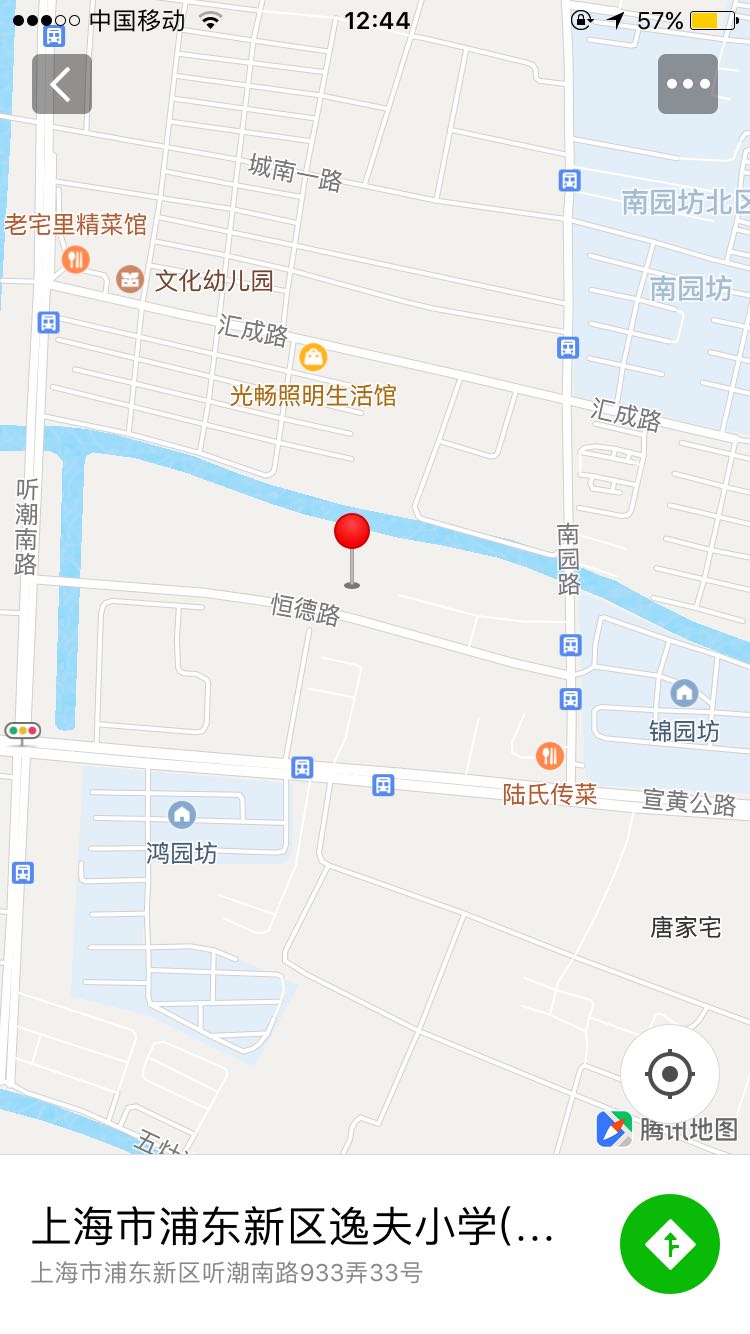 